LIII межрегиональная конференция РОАГ22 ноября 2022 годаочный формат с онлайн-трансляцией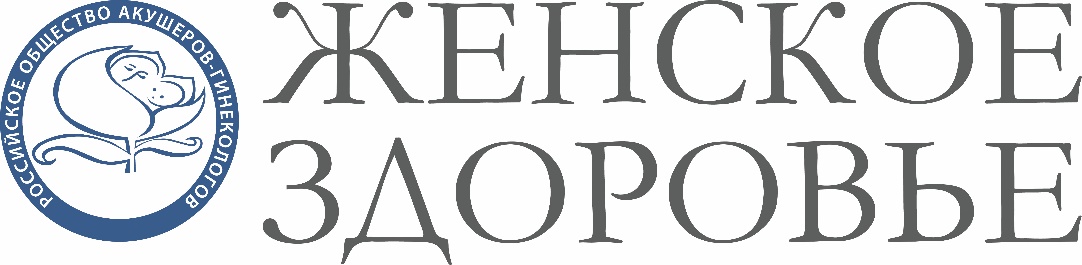 Количество академических часов – 6Организаторы:Департамент здравоохранения Воронежской области;Российское общество акушеров-гинекологов;Конгресс-оператор: ООО «РУСМЕДИКАЛ ИВЕНТ». При информационной поддержке научно-практического медицинского рецензируемого журнала «Доктор.Ру».Дата: 22 ноября 2022 г.Место проведения/ссылка: г. Воронеж, ул. Пятницкого, д. 65А  с онлайн-трансляцией по ссылке https://gynecology.school/22112022_voronezhОбразовательные цели: усвоение опыта ведущих специалистов отрасли и внедрение современных технологий и методик в клиническую практику врачей – акушеров-гинекологов, эндокринологов для повышения эффективности лечебно-диагностического и профилактического процессов.	Участники смогут составлять алгоритмы обследования, интерпретировать результаты клинических, лабораторных и инструментальных исследований, что позволит выбирать адекватную терапию выявленных нарушений и тактику ведения акушерских и гинекологических пациенток, осуществлять контроль эффективности лечения и при необходимости корректировать его. Также участники смогут применять междисциплинарный подход к ведению беременности и родов высокого риска, гинекологических пациенток, что будет способствовать снижению числа осложнений, репродуктивных потерь, повышению качества оказания квалифицированной помощи и улучшению здоровья и качества жизни пациенток.Будут обсуждены перспективы развития акушерско-гинекологической службы в Воронежской области.К рассмотрению планируются: междисциплинарное ведение беременности и родов высокого риска, женское репродуктивное здоровье и проблемы фертильности, вопросы бесплодия и эндометриоза, микст-инфекций женской репродуктивной системы и урогенитальных инфекций, выбора оптимальной антибактериальной терапии с учетом растущей резистентности микроорганизмов, профилактики рецидивов, значимость ранней диагностики рака шейки матки (РШМ) и способы воздействия на потенциальные риски его возникновения. Будут обсуждены: ОМК как состояние, затрагивающее как физическую, так и эмоциональную сферу жизни женщины и значительно ухудшающее качество ее жизни, онкобезопасность использования гормональной контрацепции, ведение гинекологических пациенток с избыточной массой тела. Аудитория: врачи – акушеры-гинекологи, эндокринологи.ОРГАНИЗАЦИОННЫЙ КОМИТЕТЛЕКТОРЫНАУЧНАЯ ПРОГРАММА (время: Воронеж)Руководитель научной программы                                                                           / Баранов И.И.Самофалова Ольга Васильевна – главный внештатный специалист по акушерству и гинекологии Воронежской области, советник отдела оказания лечебно-профилактической помощи матерям и детям департамента здравоохранения Воронежской области, г. Воронеж.Баранов Игорь Иванович – д. м. н., профессор, вице-президент РОАГ, заведующий отделом научно-образовательных программ ФГБУ «НМИЦ АГП им. В.И. Кулакова» Минздрава России, г. МоскваАполихина Инна Анатольевна – д. м. н., профессор, заведующая отделением эстетической гинекологии и реабилитации, профессор кафедры акушерства и гинекологии ДПО ФГБУ «НМИЦ АГП им. В.И. Кулакова» Минздрава России, профессор кафедры акушерства, гинекологии, перинатологии и репродуктологии ИПО ФГАОУ ВО «Первый МГМУ им. И.М. Сеченова» Минздрава России, президент Ассоциации специалистов по эстетической гинекологии, г. Москва.Общий стаж по специальности «Акушерство и гинекология» – 32 года, педагогический стаж – 19 лет.Основные направления научной деятельности: эстетическая гинекология, инфекционно-воспалительные заболевания женской репродуктивной системы, заболевания урогенитального тракта женщин, патологии шейки матки, бесплодие. По данным РИНЦ: Хирш/число публикаций/цитирования: 20/325/2949.Баранов Игорь Иванович – д. м. н., профессор, вице-президент РОАГ, заведующий отделом научно-образовательных программ ФГБУ «НМИЦ АГП им. В.И. Кулакова» Минздрава России, г. Москва.Общий стаж по специальности «Акушерство и гинекология» – 34 года. Основные направления научной деятельности: осложненная беременность, беременность и инфекции, синдром задержки роста плода, перинатальный скрининг, воспалительные заболевания женской репродуктивной системы, перименопауза. По данным РИНЦ: Хирш/число публикаций/цитирования: 22/211/2610.Енькова Елена Владимировна – д. м. н., профессор, заведующая кафедрой акушерства и гинекологии №2 ИДПО ФГБОУ ВО «ВГМУ им. Н.Н. Бурденко» Минздрава России, г. Воронеж.Общий стаж по специальности «Акушерство и гинекология» – 25 лет, педагогический стаж – 21 год.Основные направления научной деятельности: клиническое акушерство, беременность высокого риска, хронический токсоплазмоз и беременность, невынашивание беременности, антенатальная охрана плода, преждевременные роды, урогинекология, воспалительные заболевания женских половых органов, женское бесплодие, методы ВРТ, гинекологическая эндокринология.По данным РИНЦ: Хирш/число публикаций/цитирования: 6/96/185.Зефирова Татьяна Петровна – д. м. н., доцент, профессор кафедры акушерства и гинекологии КГМА – филиала ФГБОУ ДПО «РМАНПО» Минздрава России, г. Казань.Общий стаж по специальности «Акушерство и гинекология» – 43 года, педагогический стаж – 40 лет.Основные направления научной деятельности: ведение осложненной беременности и родов, стремительные роды, урогинекология, урогенитальные инфекции у женщин, аномалии родовой деятельности у беременных с урогенитальными инфекциями, аномалии развития плода, беременность и гестационный сахарный диабет, железодефицитная анемия у беременных и родильниц, психоэмоциональное состояние женщины в период беременности,По данным РИНЦ: Хирш/число публикаций/цитирования: 7/92/297.Иванова Оксана Юрьевна – д. м. н., профессор, заведующая кафедрой акушерства и гинекологии ФГБОУ ВО «КГМУ» Минздрава России, председатель Курского областного отделения Общероссийской общественной организации «Российское общество специалистов по профилактике и лечению опухолей репродуктивной системы», г. Курск.Общий стаж по специальности «Акушерство и гинекология» – 27 лет, педагогический стаж – 20 лет. Основные направления научной деятельности: осложненная беременность, ведение беременности и родов у женщин с ожирением, патологии плаценты, фетоплацентарная недостаточность, неинвазивная диагностика состояний плода, гипертензивные состояния при беременности, системная и локальная гемодинамика во время гестации, новообразования женской репродуктивной системы.По данным РИНЦ: Хирш/число публикаций/цитирования: 5/113/173.Коротких Ирина Николаевна – д. м. н., профессор, заведующая кафедрой акушерства и гинекологии №1 ФГБОУ ВО «ВГМУ им. Н.Н. Бурденко» Минздрава России, заслуженный врач РФ, председатель Совета Ассоциации акушеров-гинекологов по Воронежской области, акушер-гинеколог Профессорской клиники ФГБОУ ВО «ВГМУ им. Н.Н. Бурденко» Минздрава России, г. Воронеж. Общий стаж по специальности «Акушерство и гинекология» – 50 лет, педагогический стаж – 41 год.Основные направления научной деятельности: вопросы женского репродуктивного здоровья, реабилитация женской репродуктивной функции, бесплодие, ВРТ, контрацепция, эндометриоз, миома матки, прегравидарная подготовка, ведение беременности и родов у пациенток высокой группы риска, экстрагенитальная патология и беременность.По данным РИНЦ: Хирш/число публикаций/цитирования: 7/173/412.Коротких Наталия Викторовна – к. м. н., доцент кафедры онкологии ФГБОУ ВО «ВГМУ им. Н.Н. Бурденко» Минздрава России, главный внештатный онкогинеколог департамента здравоохранения Воронежской области, заведующая радиотерапевтическим отделением №5 БУЗ ВО «ВОКОД», врач высшей категории, радиолог, онколог, акушер-гинеколог, г. Воронеж.Общий стаж по специальности «Акушерство и гинекология» – 25 лет, по специальностям «Радиотерапия» и «Онкология» – 22 года, по специальности «Организация здравоохранения и общественное здоровье» – 3 года, педагогический стаж – 6 лет.Основные направления научной деятельности: инновационные методы контактной лучевой терапии опухолей различных локализаций, онкогинекология, гормонозависимые злокачественные новообразования у женщин, рак молочной железы, рак шейки матки, брахитерапия.По данным РИНЦ: Хирш/число публикаций/цитирования: 3/65/66.Кручинина Елена Владимировна – к. м. н., доцент кафедры акушерства и гинекологии ФУВ ГБУЗ МО «МОНИКИ им. М.Ф. Владимирского», научный сотрудник отделения гинекологической эндокринологии ГБУЗ МО «МОНИИАГ», врач – акушер-гинеколог высшей категории, г. Москва.Общий стаж по специальности «Акушерство и гинекология» – 16 лет, педагогический стаж – 6 лет.Основные направления научной деятельности: гинекологическая эндокринология, гормонально-ассоциированные заболевания, нейрообменно-эндокринные синдромы, нарушения менструального цикла у женщин различных возрастных категорий, бесплодие, невынашивание беременности, эндометриоз, миома матки, патология шейки матки, остеопенический синдром у женщин с хирургической менопаузой, климактерические нарушения.По данным РИНЦ: Хирш/число публикаций/цитирования: 2/21/12.Кузнецов Павел Андреевич – к. м. н., доцент кафедры акушерства и гинекологии лечебного факультета ФГАОУ ВО «РНИМУ им. Н.И. Пирогова» Минздрава России, врач – акушер-гинеколог высшей категории, г. Москва.Общий стаж по специальности «Акушерство и гинекология» – 18 лет, педагогический стаж – 15 лет.Основные направления научной деятельности: воспалительные заболевания органов малого таза, инфекции вульвы и влагалища, плацентарная недостаточность, профилактика и ведение невынашивания беременности и преждевременных родов, ведение многоплодной беременности, бесплодие, перинатология, иммунология.По данным РИНЦ: Хирш/число публикаций/цитирования: 9/54/338.Кузнецова Ирина Всеволодовна – д. м. н., профессор, президент Международной ассоциации гинекологов, эндокринологов, терапевтов, г. Москва.Общий стаж по специальности «Акушерство и гинекология» – 35 лет, педагогический стаж – 30 лет.Основные направления научной деятельности: гинекологическая эндокринология, репродуктология, вопросы женского репродуктивного здоровья, науршения менструального цикла, железодефицитная анемия у женщин репродуктивного возраста, детская гинекология.По данным РИНЦ: Хирш/число публикаций/цитирования: 18/489/3039.Пекарев Олег Григорьевич – д. м. н., профессор, заместитель директора Института акушерства ФГБУ «НМИЦ АГП им. В.И. Кулакова» Минздрава России, член Президиума РОАГ, врач высшей категории, г. Москва.Общий стаж по специальности «Акушерство и гинекология» – 28 лет, педагогический стаж – 23 года.Основные направления научной деятельности: невынашивание беременности, профилактика осложнений беременности и родов, самопроизвольные роды пациенток с рубцом на матке после кесарева сечения, гнойно-воспалительные заболевания в акушерстве и гинекологии, гиперреактивность мочевого пузыря и хирургическая коррекция стрессовой инконтиненции, вагинальные микст-инфекции, ВПЧ, ОМК, гормональная контрацепция.  По данным РИНЦ: Хирш/число публикаций/цитирования:12/137/1529.Самофалова Ольга Васильевна – главный внештатный специалист по акушерству и гинекологии, советник отдела оказания лечебно-профилактической помощи матерям и детям департамента здравоохранения Воронежской области, г. Воронеж.Общий стаж по специальности «Акушерство и гинекология» – 32 года, по специальности «Организация здравоохранения и общественное здоровье» – 15 лет.Основные направления научной деятельности: организация акушерско-гинекологической службы, вопросы женского репродуктивного здоровья, планирование семьи, бесплодие, невынашивание беременности, преждевременные роды, беременность высокого риска, профилактика осложнений беременности, диспансеризация пациенток с фоновыми и предраковыми заболеваниями.Тапильская Наталья Игоревна – д. м. н., профессор, ведущий научный сотрудник отдела репродуктологии ФГБНУ «НИИ АГиР им. Д.О. Отта», профессор кафедры акушерства и гинекологии ФГБОУ ВО «ПСПбГМУ им. И.П. Павлова» Минздрава России, врач высшей категории, акушер-гинеколог, онколог, г. Санкт-Петербург.Общий стаж по специальности «Акушерство и гинекология» – 35 лет, по специальности «Онкология» – 15 лет, педагогический стаж – 30 лет.Основные направления научной деятельности: гинекологическая эндокринология, климактерический синдром, гинекологическая онкология, воспалительные и инфекционные заболевания женской репродуктивной системы, ВПЧ-ассоциированные заболевания, невынашивание беременности, вопросы репродукции и фертильности, бесплодие, климактерический синдром.По данным РИНЦ: Хирш/число публикаций/цитирования: 19/230/1503.Штыров Сергей Вячеславович – д. м. н., профессор кафедры акушерства и гинекологии педиатрического факультета ФГАОУ ВО «РНИМУ им. Н.И. Пирогова» Минздрава России, главный гинеколог-эндоскопист ГБУЗ «ГКБ №31 ДЗМ», президент Московского клуба эндоскопистов-гинекологов, г. Москва.Общий стаж по специальности «Акушерство и гинекология» – 37 лет, педагогический стаж – 34 года.Основные направления научной деятельности: эндоскопия и лапароскопия в гинекологии, воспалительные заболевания органов малого таза, дисфункциональные кровотечения различной этиологии, миома матки, эндометриоз, новообразования придатков. По данным РИНЦ: Хирш/число публикаций/цитирования: 15/56/1088.08:00–09:0060 минРегистрация участников конференцииРегистрация участников конференцииРегистрация участников конференцииРегистрация участников конференции09:00–09:1010 минПриветственные словаПриветственные словаПриветственные словаПриветственные слова09:10–09:3020 минПрофилактика перинатальных потерь в современных условиях Самофалова Ольга ВасильевнаОжидаемый образовательный результат: представленный анализ перинатальных потерь позволит определить резерв их снижения, возможности профилактики. Будут обсуждены вопросы:статистика перинатальных потерь;факторы, влияющие на перинатальные потери;предотвратимые перинатальные потери;есть ли резервы снижения?Профилактика перинатальных потерь в современных условиях Самофалова Ольга ВасильевнаОжидаемый образовательный результат: представленный анализ перинатальных потерь позволит определить резерв их снижения, возможности профилактики. Будут обсуждены вопросы:статистика перинатальных потерь;факторы, влияющие на перинатальные потери;предотвратимые перинатальные потери;есть ли резервы снижения?Профилактика перинатальных потерь в современных условиях Самофалова Ольга ВасильевнаОжидаемый образовательный результат: представленный анализ перинатальных потерь позволит определить резерв их снижения, возможности профилактики. Будут обсуждены вопросы:статистика перинатальных потерь;факторы, влияющие на перинатальные потери;предотвратимые перинатальные потери;есть ли резервы снижения?Профилактика перинатальных потерь в современных условиях Самофалова Ольга ВасильевнаОжидаемый образовательный результат: представленный анализ перинатальных потерь позволит определить резерв их снижения, возможности профилактики. Будут обсуждены вопросы:статистика перинатальных потерь;факторы, влияющие на перинатальные потери;предотвратимые перинатальные потери;есть ли резервы снижения?09:30–09:50минАнтенатальная гибель плода. Можно ли предотвратить трагедию?Енькова Елена ВладимировнаОжидаемый образовательный результат – на материале представленного анализа участники ознакомятся с возможностями снижения антенатальных потерь и вариантами их профилактики. Будут обсуждены вопросы:критерии оценки перинатальных групп риска по мертворождаемости;профилактика;ранняя диагностика;своевременная госпитализация;родоразрешение.Антенатальная гибель плода. Можно ли предотвратить трагедию?Енькова Елена ВладимировнаОжидаемый образовательный результат – на материале представленного анализа участники ознакомятся с возможностями снижения антенатальных потерь и вариантами их профилактики. Будут обсуждены вопросы:критерии оценки перинатальных групп риска по мертворождаемости;профилактика;ранняя диагностика;своевременная госпитализация;родоразрешение.Антенатальная гибель плода. Можно ли предотвратить трагедию?Енькова Елена ВладимировнаОжидаемый образовательный результат – на материале представленного анализа участники ознакомятся с возможностями снижения антенатальных потерь и вариантами их профилактики. Будут обсуждены вопросы:критерии оценки перинатальных групп риска по мертворождаемости;профилактика;ранняя диагностика;своевременная госпитализация;родоразрешение.Антенатальная гибель плода. Можно ли предотвратить трагедию?Енькова Елена ВладимировнаОжидаемый образовательный результат – на материале представленного анализа участники ознакомятся с возможностями снижения антенатальных потерь и вариантами их профилактики. Будут обсуждены вопросы:критерии оценки перинатальных групп риска по мертворождаемости;профилактика;ранняя диагностика;своевременная госпитализация;родоразрешение.09:50–10:0010 минОтветы на вопросы. ДискуссияОтветы на вопросы. ДискуссияОтветы на вопросы. ДискуссияОтветы на вопросы. Дискуссия10:00–10:055 минСмена Президиума. Открытие зала «Синий»Смена Президиума. Открытие зала «Синий»Смена Президиума. Открытие зала «Синий»Смена Президиума. Открытие зала «Синий»Зал «Зеленый»Зал «Зеленый»Зал «Зеленый»Зал «Синий»Зал «Синий»Секция«Осложненная беременность. Междисциплинарное ведение»Секция«Осложненная беременность. Междисциплинарное ведение»Секция«Осложненная беременность. Междисциплинарное ведение»Симпозиум«Перименопаузальный период. Улучшение здоровья и качества жизни»Симпозиум«Перименопаузальный период. Улучшение здоровья и качества жизни»10:05–10:3530 минРанние сроки спонтанно наступившей беременности. Что нового в клиническом протоколе?Коротких Ирина НиколаевнаЛекция при поддержке компании ООО «Эбботт Лэбораториз» (не входит в программу для НМО)Ранние сроки спонтанно наступившей беременности. Что нового в клиническом протоколе?Коротких Ирина НиколаевнаЛекция при поддержке компании ООО «Эбботт Лэбораториз» (не входит в программу для НМО)10:05–10:3530 минХирургия и терапия эндометриоза. Найти балансШтыров Сергей Вячеславович Лекция при поддержке компании ООО «Эбботт Лэбораториз» (не входит в программу для НМО)10:35–10:5520 минНерешенные проблемы в акушерстве и гинекологии: значимость клинических рекомендаций по ведению нормальной беременностиБаранов Игорь ИвановичЛекция при поддержке компании АО «Байер» (не входит в программу для НМО)Нерешенные проблемы в акушерстве и гинекологии: значимость клинических рекомендаций по ведению нормальной беременностиБаранов Игорь ИвановичЛекция при поддержке компании АО «Байер» (не входит в программу для НМО)10:35–11:0530 минКоррекция терапии у женщин в менопаузе. Какую МГТ выбрать?Тапильская Наталья ИгоревнаЛекция при поддержке компании ООО «Эбботт Лэбораториз» (не входит в программу для НМО)10:55–11:1520 минПроблема антибиотикорезистентности в практике гинеколога и возможные пути ее решенияАполихина Инна Анатольевна Ожидаемый образовательный результат – участники смогут интерпретировать данные исследований на инфекции и использовать их для выбора оптимальной антибактериальной терапии с учетом растущей резистентности микроорганизмов.Будут рассмотрены вопросы:повышение распространенности микст-инфекций, их специфика;современные представления о воспалительных заболеваниях женской репродуктивной системы, обзор международных и российских научных данных;оценка микробиологической и клинической эффективности препаратов;выбор препарата с учетом растущей резистентности микроорганизмов;эффективность и безопасность антимикробной терапии.Проблема антибиотикорезистентности в практике гинеколога и возможные пути ее решенияАполихина Инна Анатольевна Ожидаемый образовательный результат – участники смогут интерпретировать данные исследований на инфекции и использовать их для выбора оптимальной антибактериальной терапии с учетом растущей резистентности микроорганизмов.Будут рассмотрены вопросы:повышение распространенности микст-инфекций, их специфика;современные представления о воспалительных заболеваниях женской репродуктивной системы, обзор международных и российских научных данных;оценка микробиологической и клинической эффективности препаратов;выбор препарата с учетом растущей резистентности микроорганизмов;эффективность и безопасность антимикробной терапии.11:05–11:3530 минНарушения менструального цикла. Обоснованная и рациональная терапияЕнькова Елена ВладимировнаЛекция при поддержке компании ООО «Эбботт Лэбораториз» (не входит в программу для НМО)11:15–11:3520 минСтресс у беременных: чем опасна его недооценка?Зефирова Татьяна ПетровнаЛекция при поддержке компании «Штада» (не входит в программу для НМО)Стресс у беременных: чем опасна его недооценка?Зефирова Татьяна ПетровнаЛекция при поддержке компании «Штада» (не входит в программу для НМО)11:35–11:5520 минСовременные подходы к диагностике и лечению цистита и уретрита у женщинАполихина Инна АнатольевнаОжидаемый образовательный результат – участники усвоят современные рекомендации по ведению и лечению пациенток с урогенитальными инфекциями, ознакомятся с вариантами их профилактики.Будут обсуждены вопросы:современные подходы к диагностике цистита и уретрита;возможности фармакологических и аппаратных методов лечения;профилактика инфекций у женщин разных возрастных категорий.11:35–11:5520 минДефицит железа у женщин репродуктивного возраста: риски, диагностика, профилактикаКузнецова Ирина ВсеволодовнаЛекция при поддержке компании «Ацино» (не входит в программу для НМО)Дефицит железа у женщин репродуктивного возраста: риски, диагностика, профилактикаКузнецова Ирина ВсеволодовнаЛекция при поддержке компании «Ацино» (не входит в программу для НМО)11:55–12:2530 минАльтернативная терапия в период климактерияКручинина Елена ВладимировнаЛекция при поддержке компании ООО «Эбботт Лэбораториз» (не входит в программу для НМО)11:55–12:1520 минПо следам новых рекомендаций ВОЗЕнькова Елена ВладимировнаЛекция при поддержке компании АО «Байер» (не входит в программу для НМО)По следам новых рекомендаций ВОЗЕнькова Елена ВладимировнаЛекция при поддержке компании АО «Байер» (не входит в программу для НМО)12:25–12:4520 минПерсонифицированный подход к ведению гинекологических пациенток с избыточной массой телаИванова Оксана ЮрьевнаОжидаемый образовательный результат – участники освоят персонифицированный подход к ведению гинекологических пациенток с избыточной массой тела. Будут рассмотрены вопросы:статистика заболеваемости ожирением среди женщин репродуктивного возраста в современном мире;роль ожирения в патогенезе серьезных сопутствующих заболеваний;влияние на развитие гинекологических патологий;специфика индивидуализированного подхода к коррекции веса у гинекологических пациенток (рекомендованные медикаментозные и немедикаментозные схемы терапии).12:15–12:3520 минРецидивирующий кандидозный вульвовагинит. Как снизить число рецидивов?Аполихина Инна АнатольевнаОжидаемый образовательный результат – участники приобретут навыки диагностики и терапии кандидозного вульвовагинита, что будет способствовать уменьшению числа рецидивов. Будут обсуждены вопросы:актуальность проблемы;современные возможности диагностики;подходы к лечению согласно рекомендациям экспертов РОАГ, данным метаанализов;резистентность к терапии; профилактика и лечение рецидивов.Рецидивирующий кандидозный вульвовагинит. Как снизить число рецидивов?Аполихина Инна АнатольевнаОжидаемый образовательный результат – участники приобретут навыки диагностики и терапии кандидозного вульвовагинита, что будет способствовать уменьшению числа рецидивов. Будут обсуждены вопросы:актуальность проблемы;современные возможности диагностики;подходы к лечению согласно рекомендациям экспертов РОАГ, данным метаанализов;резистентность к терапии; профилактика и лечение рецидивов.12:45–12:505 минОтветы на вопросы12:35–12:5015 минОтветы на вопросы. ДискуссияОтветы на вопросы. Дискуссия12:50–13:2030 минПерерыв, кофе-брейкПерерыв, кофе-брейкПерерыв, кофе-брейкПерерыв, кофе-брейкСекция «Влияние воспалительных заболеваний женской половой системы на репродукцию. Профилактика осложнений»Секция «Влияние воспалительных заболеваний женской половой системы на репродукцию. Профилактика осложнений»Секция «Влияние воспалительных заболеваний женской половой системы на репродукцию. Профилактика осложнений»Секция «Влияние воспалительных заболеваний женской половой системы на репродукцию. Профилактика осложнений»Секция «Влияние воспалительных заболеваний женской половой системы на репродукцию. Профилактика осложнений»13:20–13:4020 мин13:20–13:4020 минЭпоха микст-инфекций. ВПЧ-инфекция. Что поменялось в рутинной клинической практике?Пекарев Олег ГригорьевичОжидаемый образовательный результат – участники ознакомятся с актуальной информацией об особенностях течения микст-инфекций, ВПЧ-инфекции, освоят рекомендованную тактику их профилактики, лечения и снижения числа рецидивов.Будут рассмотрены вопросы:особенности течения вагинальных микст-инфекций в современном мире;выбор терапии на основании европейских рекомендаций и данных научных исследований;иммунотерапия при дисплазии шейки матки и ВПЧ-инфекции в условиях пандемии COVID-19;профилактика рецидивов.Эпоха микст-инфекций. ВПЧ-инфекция. Что поменялось в рутинной клинической практике?Пекарев Олег ГригорьевичОжидаемый образовательный результат – участники ознакомятся с актуальной информацией об особенностях течения микст-инфекций, ВПЧ-инфекции, освоят рекомендованную тактику их профилактики, лечения и снижения числа рецидивов.Будут рассмотрены вопросы:особенности течения вагинальных микст-инфекций в современном мире;выбор терапии на основании европейских рекомендаций и данных научных исследований;иммунотерапия при дисплазии шейки матки и ВПЧ-инфекции в условиях пандемии COVID-19;профилактика рецидивов.Эпоха микст-инфекций. ВПЧ-инфекция. Что поменялось в рутинной клинической практике?Пекарев Олег ГригорьевичОжидаемый образовательный результат – участники ознакомятся с актуальной информацией об особенностях течения микст-инфекций, ВПЧ-инфекции, освоят рекомендованную тактику их профилактики, лечения и снижения числа рецидивов.Будут рассмотрены вопросы:особенности течения вагинальных микст-инфекций в современном мире;выбор терапии на основании европейских рекомендаций и данных научных исследований;иммунотерапия при дисплазии шейки матки и ВПЧ-инфекции в условиях пандемии COVID-19;профилактика рецидивов.13:40–14:0020 мин13:40–14:0020 минСмешанные и рецидивирующие инфекции вульвы и влагалища. Что нам известно?Кузнецов Павел Андреевич Ожидаемый образовательный результат – участники систематизируют знания по диагностике и междисциплинарной тактике ведения пациенток с различного типа инфекциями вульвы и влагалища, что может способствовать улучшению качества оказания медицинской помощи.Будут рассмотрены вопросы:патологические выделения из половых путей, их причины;сложности дифференциальной диагностики инфекций вульвы и влагалища;алгоритмы диагностики в реальной клинической практике.рекомендации по выбору лечения для практикующего врача;профилактика рецидивов.Смешанные и рецидивирующие инфекции вульвы и влагалища. Что нам известно?Кузнецов Павел Андреевич Ожидаемый образовательный результат – участники систематизируют знания по диагностике и междисциплинарной тактике ведения пациенток с различного типа инфекциями вульвы и влагалища, что может способствовать улучшению качества оказания медицинской помощи.Будут рассмотрены вопросы:патологические выделения из половых путей, их причины;сложности дифференциальной диагностики инфекций вульвы и влагалища;алгоритмы диагностики в реальной клинической практике.рекомендации по выбору лечения для практикующего врача;профилактика рецидивов.Смешанные и рецидивирующие инфекции вульвы и влагалища. Что нам известно?Кузнецов Павел Андреевич Ожидаемый образовательный результат – участники систематизируют знания по диагностике и междисциплинарной тактике ведения пациенток с различного типа инфекциями вульвы и влагалища, что может способствовать улучшению качества оказания медицинской помощи.Будут рассмотрены вопросы:патологические выделения из половых путей, их причины;сложности дифференциальной диагностики инфекций вульвы и влагалища;алгоритмы диагностики в реальной клинической практике.рекомендации по выбору лечения для практикующего врача;профилактика рецидивов.14:00–14:2020 мин14:00–14:2020 минПрофилактика рака шейки матки. Миф или реальность?Коротких Наталия ВикторовнаОжидаемый образовательный результат – участники освоят варианты профилактики рака шейки матки (РШМ) и актуальные способы воздействия на потенциальные риски его возникновения.Будут обсуждены вопросы:комплекс исследований для выявления РШМ, значимость ранней диагностики;специфика клинической картины РШМ;риски возникновения РШМ, поддающиеся превентивной коррекции, в том числе CIN как предшественник развития РШМ;рекомендованные методы профилактики для снижения риска РШМ.Профилактика рака шейки матки. Миф или реальность?Коротких Наталия ВикторовнаОжидаемый образовательный результат – участники освоят варианты профилактики рака шейки матки (РШМ) и актуальные способы воздействия на потенциальные риски его возникновения.Будут обсуждены вопросы:комплекс исследований для выявления РШМ, значимость ранней диагностики;специфика клинической картины РШМ;риски возникновения РШМ, поддающиеся превентивной коррекции, в том числе CIN как предшественник развития РШМ;рекомендованные методы профилактики для снижения риска РШМ.Профилактика рака шейки матки. Миф или реальность?Коротких Наталия ВикторовнаОжидаемый образовательный результат – участники освоят варианты профилактики рака шейки матки (РШМ) и актуальные способы воздействия на потенциальные риски его возникновения.Будут обсуждены вопросы:комплекс исследований для выявления РШМ, значимость ранней диагностики;специфика клинической картины РШМ;риски возникновения РШМ, поддающиеся превентивной коррекции, в том числе CIN как предшественник развития РШМ;рекомендованные методы профилактики для снижения риска РШМ.14:20–14:3010 мин14:20–14:3010 минОтветы на вопросы. ДискуссияОтветы на вопросы. ДискуссияОтветы на вопросы. ДискуссияСекция «Гормонально-зависимые состояния и заболевания»Секция «Гормонально-зависимые состояния и заболевания»Секция «Гормонально-зависимые состояния и заболевания»Секция «Гормонально-зависимые состояния и заболевания»Секция «Гормонально-зависимые состояния и заболевания»14:30–15:1040 мин14:30–15:1040 минЛечение эндометриоза или как прервать дорогу к бесплодиюКоротких Ирина НиколаевнаОжидаемый образовательный результат – участники смогут применять персонифицированный подход к лечению бесплодия при эндометриозе.Будут обсуждены вопросы:актуальность проблемы, эпидемиология эндометриоза, патогенез;особенности клинической картины; критерии выбора консервативного или оперативного лечения;вопросы фертильности при эндометриозе;прогнозы длительности терапии указанного заболевания.Лечение эндометриоза или как прервать дорогу к бесплодиюКоротких Ирина НиколаевнаОжидаемый образовательный результат – участники смогут применять персонифицированный подход к лечению бесплодия при эндометриозе.Будут обсуждены вопросы:актуальность проблемы, эпидемиология эндометриоза, патогенез;особенности клинической картины; критерии выбора консервативного или оперативного лечения;вопросы фертильности при эндометриозе;прогнозы длительности терапии указанного заболевания.Лечение эндометриоза или как прервать дорогу к бесплодиюКоротких Ирина НиколаевнаОжидаемый образовательный результат – участники смогут применять персонифицированный подход к лечению бесплодия при эндометриозе.Будут обсуждены вопросы:актуальность проблемы, эпидемиология эндометриоза, патогенез;особенности клинической картины; критерии выбора консервативного или оперативного лечения;вопросы фертильности при эндометриозе;прогнозы длительности терапии указанного заболевания.15:10–15:3020 мин15:10–15:3020 минОМК. Трудные вопросы в практике гинеколога Пекарев Олег ГригорьевичОжидаемый образовательный результат – участники смогут расширить представление о проблеме ОМК как состояния, затрагивающего как физическую, так и эмоциональную сферу жизни женщины и значительно ухудшающего качество ее жизни.Будут рассмотрены вопросы:важные аспекты в диагностике ОМК, использование опросников;выбор терапии с учетом данных, полученных при обследовании; методы улучшения качества жизни женщины.ОМК. Трудные вопросы в практике гинеколога Пекарев Олег ГригорьевичОжидаемый образовательный результат – участники смогут расширить представление о проблеме ОМК как состояния, затрагивающего как физическую, так и эмоциональную сферу жизни женщины и значительно ухудшающего качество ее жизни.Будут рассмотрены вопросы:важные аспекты в диагностике ОМК, использование опросников;выбор терапии с учетом данных, полученных при обследовании; методы улучшения качества жизни женщины.ОМК. Трудные вопросы в практике гинеколога Пекарев Олег ГригорьевичОжидаемый образовательный результат – участники смогут расширить представление о проблеме ОМК как состояния, затрагивающего как физическую, так и эмоциональную сферу жизни женщины и значительно ухудшающего качество ее жизни.Будут рассмотрены вопросы:важные аспекты в диагностике ОМК, использование опросников;выбор терапии с учетом данных, полученных при обследовании; методы улучшения качества жизни женщины.15:30–15:5020 мин15:30–15:5020 минГормональная контрацепция для женщин XXI векаПекарев Олег Григорьевич Ожидаемый образовательный результат – участники сформируют современное представление о гормональной контрацепции, будут развенчаны мифы об онкофобии и рисках тромбозов при приеме гормональных контрацептивов.Будут обсуждены вопросы:механизмы действия различных прогестагенов;развенчание мифов об онкофобии и рисках тромбозов;индивидуальный подбор гормональной контрацепции;аборт как одна из управляемых причин материнской смертности;профилактика абортов.Гормональная контрацепция для женщин XXI векаПекарев Олег Григорьевич Ожидаемый образовательный результат – участники сформируют современное представление о гормональной контрацепции, будут развенчаны мифы об онкофобии и рисках тромбозов при приеме гормональных контрацептивов.Будут обсуждены вопросы:механизмы действия различных прогестагенов;развенчание мифов об онкофобии и рисках тромбозов;индивидуальный подбор гормональной контрацепции;аборт как одна из управляемых причин материнской смертности;профилактика абортов.Гормональная контрацепция для женщин XXI векаПекарев Олег Григорьевич Ожидаемый образовательный результат – участники сформируют современное представление о гормональной контрацепции, будут развенчаны мифы об онкофобии и рисках тромбозов при приеме гормональных контрацептивов.Будут обсуждены вопросы:механизмы действия различных прогестагенов;развенчание мифов об онкофобии и рисках тромбозов;индивидуальный подбор гормональной контрацепции;аборт как одна из управляемых причин материнской смертности;профилактика абортов.15:50–16:1020 мин15:50–16:1020 минЛечение ДДМЖ. Новые аспектыКоротких Наталья ВикторовнаЛекция при поддержке компании «Ацино» (не входит в программу для НМО)Лечение ДДМЖ. Новые аспектыКоротких Наталья ВикторовнаЛекция при поддержке компании «Ацино» (не входит в программу для НМО)Лечение ДДМЖ. Новые аспектыКоротких Наталья ВикторовнаЛекция при поддержке компании «Ацино» (не входит в программу для НМО)16:10–16:3020 мин16:10–16:3020 минСложный случай в акушерской практикеКоротких Ирина НиколаевнаОжидаемый образовательный результат – участники смогут усовершенствовать навыки клинического мышления и, анализируя данные исследований, оказывать адекватную помощь в сложныхслучаях.Будут рассмотрены вопросы: анализ клинической ситуации;методы воздействия на предотвратимые факторы риска и управляемые осложнения;утвержденные алгоритмы маршрутизации и врачебной тактики в сложных случаях;консультативный выбор возможной коррекции при нестандартной ситуации.Сложный случай в акушерской практикеКоротких Ирина НиколаевнаОжидаемый образовательный результат – участники смогут усовершенствовать навыки клинического мышления и, анализируя данные исследований, оказывать адекватную помощь в сложныхслучаях.Будут рассмотрены вопросы: анализ клинической ситуации;методы воздействия на предотвратимые факторы риска и управляемые осложнения;утвержденные алгоритмы маршрутизации и врачебной тактики в сложных случаях;консультативный выбор возможной коррекции при нестандартной ситуации.Сложный случай в акушерской практикеКоротких Ирина НиколаевнаОжидаемый образовательный результат – участники смогут усовершенствовать навыки клинического мышления и, анализируя данные исследований, оказывать адекватную помощь в сложныхслучаях.Будут рассмотрены вопросы: анализ клинической ситуации;методы воздействия на предотвратимые факторы риска и управляемые осложнения;утвержденные алгоритмы маршрутизации и врачебной тактики в сложных случаях;консультативный выбор возможной коррекции при нестандартной ситуации.16:30–16:4010 мин16:30–16:4010 минОтветы на вопросы. ДискуссияОтветы на вопросы. ДискуссияОтветы на вопросы. Дискуссия16:40–16:5010 мин16:40–16:5010 минПодведение итогов. Закрытие конференцииПодведение итогов. Закрытие конференцииПодведение итогов. Закрытие конференции